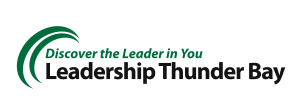 Dear Leadership Thunder Bay Alumni & Board Members, The LTB ACE Awards (ACE – Acknowledging Community Engagement) were created in 2012 to recognize the contributions and connection of Leadership Thunder Bay Alumni to our community.  We are happy to announce that this year our ACE awards will be presented at the LTB Graduation on   Thursday, June 14, 2018. Please mark your calendars and plan to attend!We need your involvement by nominating your fellow LTB alumni!       This is your opportunity, as an alumni member, to nominate an LTB colleague so that their contributions to our community can be recognized.  We are asking for your assistance by submitting one or more names together with a short summary of their community contributions.  The Alumni Committee will select up to four individuals to recognize with an ACE Award at the 2018 Graduation celebration.  The nominee, or someone on their behalf, must be in attendance to receive the award.   Please take the time to nominate a deserving alumni member.  When writing your submission, consider how the nominee has achieved results for the community through one or more of the following ways:  Demonstrate leadership and support team efforts through their work and/or volunteer activities; They value and recognize the contributions and perspectives of others; Make diversity, inclusiveness and collaboration a part of their work; Serve as a role model for leadership and community involvement.Please fill in the following fields (below) when making your nomination and forward to me by email at mvillella@leadershiptb.com  no later than Friday, April 28, 2018.   Feel free to contact me if you have any questions at 627-2148.   I look forward to seeing you at the June 14/2018 graduation!   Matthew VillellaPresident, Leadership Thunder BayNominator: Nominator contact information (phone/e-mail): Nominee - Name, contact information & class year (if known):Short summary of the nominee’s community contribution: